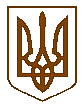 УКРАЇНАБілокриницька   сільська   радаРівненського   району    Рівненської    області(п’ятдесят друга позачергова сесія сьомого скликання)ПРОЕКТ      РІШЕННЯ08   листопада  2019 року                                                                                         № Про списання шляхом ліквідації транспортних засобів, які належать до комунальної власності Білокриницької сільської ради           Відповідно до частини десятої статті 78 Господарського кодексу України, пункту 30 частини першої статті 26, частини п'ятої статті 60 Закону України "Про місцеве самоврядування в Україні", статті 7 Закону України "Про оцінку майна, майнових прав та професійну оціночну діяльність в Україні", рішення Білокриницької сільської ради № 1030 від 05 вересня 2019 року «Про затвердження Положення про порядок списання майна, що перебуває в комунальній власності територіальної громади Білокриницької  сільської  ради» та для покращення результатів господарської діяльності, сесія сільської радиВИРІШИЛА:1. Надати дозвіл Білокриницькій сільській раді на списання шляхом ліквідації транспортних засобів, які належать до комунальної власності Білокриницькоїсільської ради, згідно з додатком 1.2. Зняти з обліку транспортні засоби у Регіональному сервісному центрі МВС У Рівненській області.3.Білокриницькій сільській раді використати придатне обладнання демонтованих транспортних засобів  для ремонту інших транспортних засобів, а непридатні деталі та матеріали здати підприємству, на яке покладено функцію зі збору такої сировини, з подальшим спрямуванням виручених коштів до бюджету сільської ради.4. Контроль за виконанням цього рішення покласти на постійну комісію з питань бюджету та фінансів.Додаток до рішення Білокриницької сільської ради
№____ від _________2019рокуПерелік
транспортних засобів, які належать до комунальної
власності територіальної громади Білокриницької сільської ради
дозвіл на списання шляхом ліквідації яких надаєтьсяТ.в.о. головного бухгалтера                                                   Олена Дзюба     Т.в.о. сільського голови                                    Інна ЗахожаN п/п Найменування транспортних засобів та їх технічна характеристика Рік випуску Первісна балансова вартість, грн. Знос 100%Залишкова балансова вартість, грн. 1 2 3 4 5 6 1. САЗ 3507 Вантажний самоскид, Реєстраційний номер ВК0599АТ, шасі ХТН 531400J121725519874173,004173,0002. УАЗ 3303 Вантажний борт.малотоннажний-в , реєстраційний номер ВК0595АТ, шасі 03084219862625,002625,0003. ЗИЛ 433362 Вантажний –с сміттєвоз, реєстр. номер ВК0594АТ, шасі ХТZ433362W3437318 19986588,006588,0004. ЗИЛ 130КО Вантажний –с сміттєвоз, реєстр. Номер ВК0596АТ, шасі 292084720018652,008652,0005. ГАЗ 5312  Вантажний-с асенізаційна, реєстр. номер.ВК0598АТ, шасі ХТН531200К1261575 19894425,004425,0006. Трактор колісний ЮМЗ-6АЛ 19804625,004625,0007. Причіп тракторний ПСЕФ-12,5 19916841,006841,000Загальна вартість:Загальна вартість:----37929,0037929,000